Bildungsplan für Schülerinnen und Schüler mit Anspruch auf ein sonderpädagogisches Bildungsangebot im Förderschwerpunkt Geistige Entwicklung 2022Förderschwerpunkt Geistige EntwicklungTeil C | FachModerne Fremdsprache1. Juli 2022BP2022BW_SOP_GENT_TEIL-C_MFR__RC11__20220704@0758#MiImpressumBemerkung: Die Eigenschaften und Werte der nachfolgenden Tabelle werden in das Impressum der Druckfassung übernommen.Ergänzende MetainformationenBemerkung: Die Eigenschaften und Werte der nachfolgenden Tabelle werden im CMS hinterlegt und können beispielsweise beim PDF-Export ausgelesen und weiterverwendet werden.SKIP_IMPORT_BEGINSKIP_IMPORT_ENDLeitgedanken zum KompetenzerwerbBildungsgehalt des FremdsprachenunterrichtsAktivität und TeilhabeUnterricht in einer modernen Fremdsprache leistet einen Beitrag zu einer gelungenen Teilhabe an der globalisierten Gesellschaft. Die Schülerinnen und Schüler erweitern im Fremdsprachenunterricht ihre kommunikativen Kompetenzen und lernen, sich zunehmend flüssiger und differenzierter in der Fremdsprache auszudrücken. Sie erleben sich als kommunikativ selbstwirksam. Durch die Erfahrung und Auseinandersetzung mit der modernen Fremdsprache lernen die Schülerinnen und Schüler Vielfalt und Verschiedenartigkeit als Bereicherung kennen und entwickeln Respekt gegenüber fremden Kulturen. Damit unterstützt der Fremdsprachenunterricht in besonderem Maße die Entwicklung von Toleranz und Akzeptanz von Vielfalt.1.1.1 Beitrag des Faches zu den LeitperspektivenBildung für Toleranz und Akzeptanz von Vielfalt (BTV)Der Fremdsprachenunterricht trägt maßgeblich dazu bei, dass sich die Schülerinnen und Schüler mit anderen Kulturen und Identitäten befassen und sich in einem dialogorientierten Unterricht, in Rollenspielen und Gesprächen altersgemäß mit landestypischen Gegebenheiten auseinandersetzen.Prävention und Gesundheitsförderung (PG)Der Fremdsprachenunterricht zielt mit seinen sonderpädagogischen Prinzipien und Methoden im Sinn der Leitperspektive Prävention und Gesundheitsförderung auf die Stärkung von Resilienzfaktoren und die Förderung von Lebenskompetenzen. Im Bereich der Unterrichtsorganisation werden die Schülerinnen und Schüler durch individuelles Lernen, das Ansprechen verschiedener Lernkanäle, den Wechsel der Sozialformen sowie Phasen der Anspannung und Entspannung unterstützt. In verschiedenen Kompetenzbereichen lernen sie das Ausdrücken von Zustimmung und Ablehnung sowie das Sprechen über Vorlieben und Abneigungen. Dies sind wichtige Voraussetzungen, um sich im eigenen Handeln als selbstwirksam zu erleben. Beim Erwerb und der Anwendung der Fremdsprache wird auf wertschätzende Kommunikation und achtsames Handeln Wert gelegt.Medienbildung (MB)Die Medienbildung spielt im Fremdsprachenunterricht in Bezug auf authentische Sprachvorbilder ebenso eine große Rolle wie bei der Informationsbeschaffung und bei Präsentationen. Der Umgang mit Medien wird geübt und reflektiert, sodass die Schülerinnen und Schüler eine sinnvolle und verantwortungsbewusste Nutzung derselben in ihre Lebensgestaltung integrieren können.Verbraucherbildung (VB)Ziel ist der Erwerb von Kompetenzen für ein selbstbestimmtes und verantwortungsbewusstes Konsumverhalten. In einer modernen Fremdsprache kann den Schülerinnen und Schülern Verbraucherbildung beispielsweise in Bezug auf landesspezifische Alltags-, Ess- und Konsumkulturen vermittelt werden.Beitrag des Faches zu den LebensfeldernPersonales LebenLernen die Schülerinnen und Schüler eine fremde Sprache, erfolgt in diesem Zusammenhang eine Auseinandersetzung mit ihrer Muttersprache, mit der eigenen Kultur, mit individuellen Ressourcen, Werten, Normen, Gefühlen, Wünschen und Vorstellungen. Es geht hierbei auch um die Reflexion der eigenen Person und der Frage nach der eigenen Herkunft, Identität und dem individuellen Selbstbild.Selbstständiges LebenIm Fach Moderne Fremdsprache geht es darum, die Selbstständigkeit der Schülerinnen und Schüler in Bezug auf die Lebensgestaltung zu fördern und zu fordern. Sprachliche und kommunikative Kompetenzen werden über die eigene Muttersprache hinaus erweitert, um somit ein höheres Maß an Selbstständigkeit zu ermöglichen.Soziales und gesellschaftliches LebenDurch den Kompetenzerwerb in einer anderen Sprache kann es den Schülerinnen und Schülern gelingen, ihre sozialen Kompetenzen zu erweitern, um auch über das nähere Umfeld hinaus Kontakte zu knüpfen. Ebenso können Begriffe aus anderen Sprachen verstanden beziehungsweise interpretiert werden. Auch dies trägt zu einem höheren Maß an Teilhabe bei.ArbeitslebenIm Rahmen des Unterrichts in der Modernen Fremdsprache werden Kompetenzen angebahnt, die über das Schulleben hinaus nachhaltig bedeutsam sind. Auch im Bereich Fremdsprachen sollen Grundlagen für lebenslanges Lernen gelegt werden.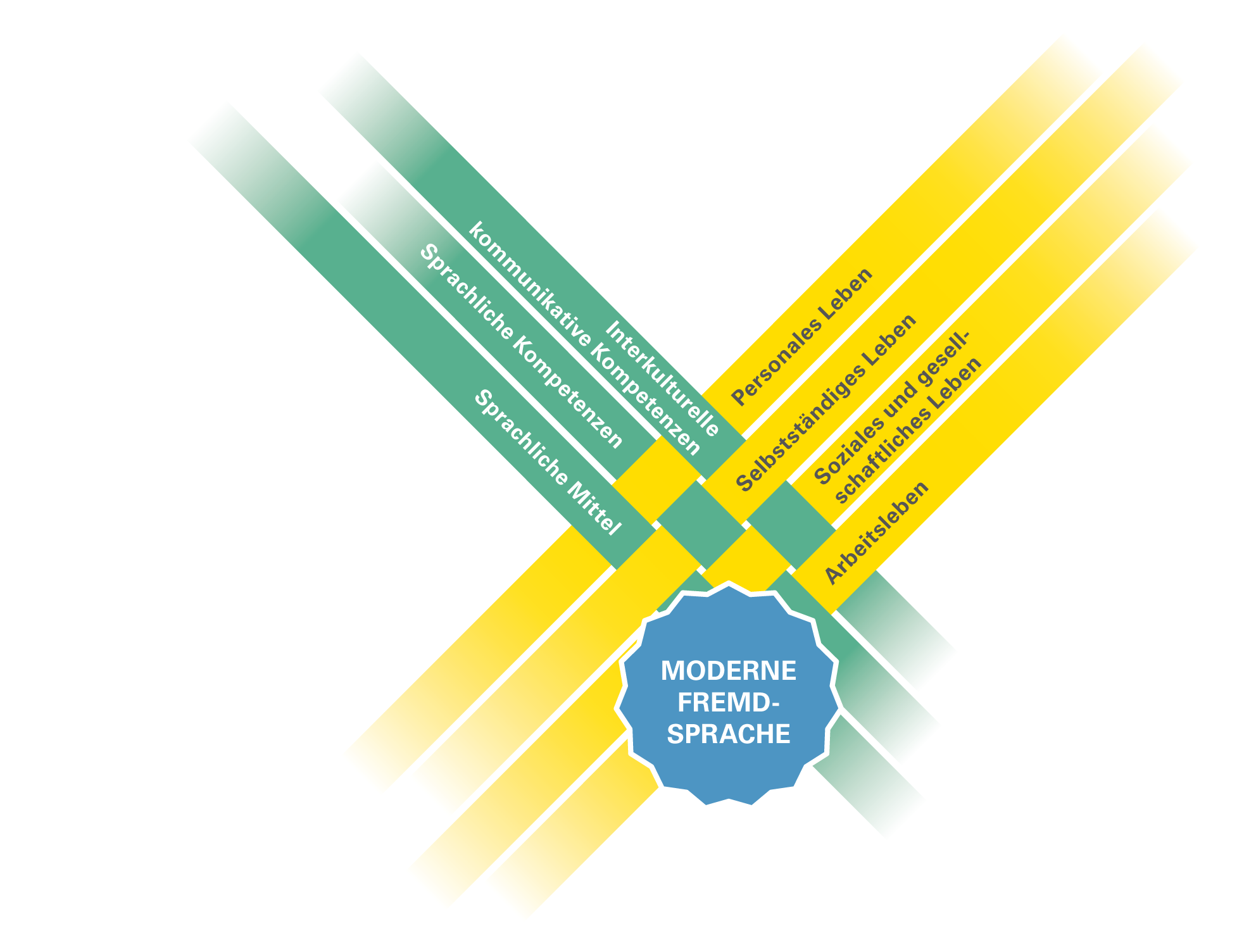 Abbildung 1: Verflechtung Lebensfelder – Moderne Fremdsprache © Zentrum für Schulqualität und Lehrerbildung Baden-Württemberg)KompetenzenIn Anlehnung an die Beschlüsse der Kultusministerkonferenz werden dabei die folgenden prozessbezogenen Kompetenzen bedeutsam:Sprachlernkompetenz (und Sprachbewusstheit)Die Schülerinnen und Schüler nutzen bestimmte Strategien wie die Orientierung an visuellen Kontextinformationen, bestimmte Memorierungstechniken, Texterschließungsstrategien oder das Nachfragen bei Verständnisproblemen und setzen diese gezielt ein, um ihre Kompetenzen zu erweitern. So entwickeln sie eine positive Haltung gegenüber Fremdsprachen und werden zu selbstständigem Sprachenlernen befähigt und motiviert.Kommunikative KompetenzAltersgerecht und anschaulich dargebotene Inhalte werden von den Schülerinnen und Schülern verstanden. Sie können sich gezielt zu bestimmten Themen äußern und greifen dabei auf unterstützende Kommunikationsstrategien (zum Beispiel Verwendung des Deutschen, Mimik, Gestik, Gebärden, Visualisierung) zurück.Die inhaltsbezogenen Kompetenzen „Interkulturelle kommunikative Kompetenzen“, „Schreiben“ und „Sprachliche Mittel“ sind im Kompetenzfeld „Moderne Fremdsprache“ zusammengefasst.Diese inhaltsbezogenen Kompetenzen werden auf den folgenden Seiten explizit vertieft und anhand von Fragestellungen, Teilkompetenzen und beispielhaften Inhalten illustriert.Die prozessbezogenen Kompetenzen werden nicht separat angebahnt und ausgebildet, sondern liegen jedem inhaltsbezogenen Bereich im Sinn einer Verflechtung zugrunde. Nur durch solch ein konstantes Zusammenwirken inhalts- und prozessbezogener Kompetenzen können die Schülerinnen und Schüler tragfähige fremdsprachliche Kompetenzen erwerben, systematisch erweitern und schließlich zu einer erfolgreichen Bewältigung lebensnaher, kommunikativer Situationen verwenden. Die Lehrkräfte müssen daher in jeder Unterrichtsstunde die Wechselwirkung beziehungsweise den engen Zusammenhang zwischen inhaltlichen und allgemein-prozessbezogenen Kompetenzen erkennen und durch individualisiert gestaltete Unterrichtsangebote provozieren. Um dies im Fremdsprachenunterricht erfolgreich umsetzen zu können, werden bestimmte didaktische Hinweise wichtig.Didaktische HinweiseEin grundlegendes Ziel des Fremdsprachenunterrichts ist es, zum einen Freude an der modernen Fremdsprache und Motivation für sie zu wecken und aufrecht zu erhalten, sowie die Schülerinnen und Schüler dazu zu befähigen, die moderne Fremdsprache selbstständig anzuwenden und lebenslanges Sprachenlernen anzubahnen.Dies gelingt, indem authentische und subjektiv bedeutsame Kommunikationssituationen zum Ausgangspunkt unterrichtlicher Angebote werden, die die Vorerfahrungen der Schülerinnen und Schüler systematisch und strukturiert aufgreifen und so Anknüpfungspunkte für weitere Lernprozesse schaffen. Themen und Situationen aus der Lebenswelt der Schülerinnen und Schüler, die im Sinn der Kontextualisierung möglichst anschaulich, spielerisch und handlungsorientiert bearbeitet und dargeboten werden, ermöglichen es zunächst, schwerpunktmäßig rezeptive Kompetenzen anzubahnen sowie Sicherheit und Vertrauen im Umgang mit der Fremdsprache zu geben. Im gemeinsamen Verwenden der Fremdsprache (zum Beispiel beim Singen) beginnen die Schülerinnen und Schüler allmählich die Sprache auch produktiv einzusetzen und werden dazu befähigt, die Fremdsprache zunehmend aktiv zu produzieren. Somit wird die ursprünglich fremde Sprache zunehmend vertraut, Hemmungen werden abgebaut und durch positive Selbstwirksamkeitserlebnisse werden Neugier, Motivation und Interesse gefördert.Im Rahmen der individuellen Lern- und Entwicklungsbegleitung (ILEB) ermöglichen es regelmäßige diagnostische Prozesse inhalts- und prozessbezogene Kompetenzen der Schülerinnen und Schüler festzustellen, nächste Lernziele zu vereinbaren und diese durch gezielte unterrichtliche Angebote zu fördern.Die Reihenfolge, in der neue Inhalte dargeboten werden, orientiert sich an der Entwicklung im natürlichen Spracherwerb:1. Hören und Verstehen2. Sprechen3. Lesen und Verstehen4. SchreibenDies bedeutet, dass die Schülerinnen und Schüler neue Inhalte zunächst nur hören und verstehen sollten, indem ihnen beispielsweise unbekannte Themenfelder zu Beginn durch eine strukturierte und explizite Verwendung zu erlernender Vokabeln oder Zielstrukturen rezeptiv dargeboten werden. Anschließend folgt die Phase des Sprechens, indem die Schülerinnen und Schüler in Einstiegsphasen beispielsweise neue Wörter mit- oder nachsprechen. Als drittes geht es darum, dass diese Begriffe gelesen und verstanden werden. Hierbei ist es zentral, dass die Schülerinnen und Schüler das gehörte Wort und dessen korrekte Aussprache mit dem entsprechenden Schriftbild verknüpfen. Schließlich können die Schülerinnen und Schüler schriftliche Kompetenzen üben und erweitern, sobald das rezeptive und produktive Verständnis für diesen Inhalt angebahnt und gesichert ist. Insgesamt ist hierbei zu betonen, dass das erfolgreiche mündliche Sprachhandeln der Schülerinnen und Schüler im Vordergrund steht und schriftliche Elemente vor allem einen lernunterstützenden Charakter annehmen.Der Fremdsprachenunterricht selbst bewegt sich im Spannungsfeld zwischen einer Einsprachigkeit zugunsten der modernen Fremdsprache und der Verwendung der deutschen Sprache. Die Lehrkräfte haben dabei die Verantwortung, sensibel auf die Bedürfnisse und Kompetenzen ihrer Schülerinnen und Schüler einzugehen und eine Balance aus beiden Sprachen zu finden, sodass diese sich gegenseitig ergänzen. So wird den Schülerinnen und Schülern ein kontinuierliches Verständnis ermöglicht und Freude und Motivation bleiben erhalten.Um die Schülerinnen und Schüler nachhaltig handlungsfähig zu machen, ist es grundlegend, im Sinn der Prämisse „fluency before accuracy“ Fehler in der Aussprache und Verwendung der Fremdsprache weitestgehend tolerant zu behandeln.Diese Überlegungen verdeutlichen, dass der moderne Fremdsprachenunterricht das Ziel verfolgt, die Schülerinnen und Schüler über alle Schuljahre hinweg in die Lage zu versetzen, die moderne Fremdsprache selbstständig und gezielt in einfachen und authentischen Situationen einsetzen zu können, um beispielsweise Wünsche, Absichten, Interessen oder andere subjektiv bedeutsame Inhalte ausdrücken zu können.KompetenzfelderGrund-, Haupt- und BerufsschulstufeModerne FremdspracheVerstehen und sich verständlich machen, Gesprächsfähigkeiten entwickeln, erhalten und erweitern sind wichtige Voraussetzungen und Bedingungen für die Persönlichkeitsentwicklung, die Interaktion, das Erleben und das Lernen. Vor diesem Hintergrund leistet die Kommunikationsförderung in der modernen Fremdsprache in allen Schuljahren für die Schülerinnen und Schüler einen wichtigen Beitrag zur schulischen Entwicklung und zur persönlichen Lebensbewältigung und aktiven Teilhabe an der multikulturellen Gesellschaft.INCLUDE_IMPORT –NAME "SOP-GENT2022-ANHANG-01"SKIP_IMPORT_BEGINAnhangVerweiseDas Verweissystem im Bildungsplan für Schülerinnen und Schüler mit Anspruch auf ein sonderpädagogisches Bildungsangebot im Förderschwerpunkt geistige Entwicklung unterscheidet acht verschiedene Verweisarten. Diese werden durch unterschiedliche Symbole gekennzeichnet:Im Folgenden wird jeder Verweistyp beispielhaft erläutert.Es wird vorrangig auf den Bildungsplan der Grundschule und der Sekundarstufe I verwiesen. Der Bildungsplan des Gymnasiums ist dabei mitbedacht, aus Gründen der Übersichtlichkeit werden diese Verweise nicht gesondert aufgeführt.AbkürzungenSKIP_IMPORT_END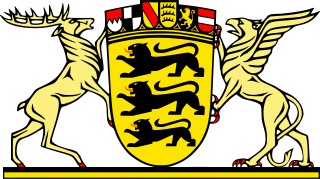 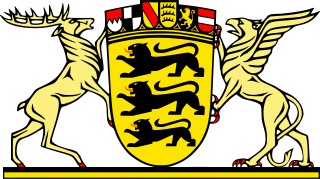 KEYVALUEKultus und UnterrichtAmtsblatt des Ministeriums für Kultus, Jugend und Sport Baden-WürttembergAusgabe CBildungsplanhefteHerausgeberMinisterium für Kultus, Jugend und Sport Baden-Württemberg,Postfach 103442, 70029 StuttgartBildungsplanerstellungZentrum für Schulqualität und Lehrerbildung, Heilbronner Stra0e 314, 70469 Stuttgart (www.zsl.kultus-bw.de)Internetwww.bildungsplaene-bw.deVerlag und VertriebNeckar-Verlag GmbH, Klosterring 1, 78050 Villingen-SchwenningenUrheberrechtFotomechanische oder anderweitig technisch mögliche Reproduktion des Satzes beziehungsweise der Satzordnung für kommerzielle Zwecke nur mit Genehmigung des Herausgebers.Technische Umsetzung der Onlinefassungpirobase imperia GmbH, Von-der-Wettern-Straße 27, 51149 KölnBildnachweisRobert Thiele, StuttgartGestaltungIlona Hirth Grafik Design GmbH, KarlsruheDruckN.N.Alle eingesetzten beziehungsweise verarbeiteten Rohstoffe und Materialien entsprechen den zum Zeitpunkt der Angebotsabgabe gültigen Normen beziehungsweise geltenden Bestimmungen und Gesetzen der Bundesrepublik Deutschland. Der Herausgeber hat bei seinen Leistungen sowie bei Zulieferungen Dritter im Rahmen der wirtschaftlichen und technischen Möglichkeiten umweltfreundliche Verfahren und Erzeugnisse bevorzugt eingesetzt.Juli 2022BezugsbedingungenDie Lieferung der unregelmäßig erscheinenden Bildungsplanhefte erfolgt automatisch nach einem festgelegten Schlüssel. Der Bezug der Ausgabe C des Amtsblattes ist verpflichtend, wenn die betreffende Schule im Verteiler (abgedruckt auf der zweiten Umschlagseite) vorgesehen ist (Verwaltungsvorschrift vom 22. Mai 2008, K.u.U. S. 141).Die Bildungsplanhefte werden gesondert in Rechnung gestellt.Die einzelnen Reihen können zusätzlich abonniert werden. Abbestellungen nur halbjährlich zum 30. Juni und 31. Dezember eines jeden Jahres schriftlich acht Wochen vorher bei der Neckar-Verlag GmbH, Postfach 1820, 78008 Villingen-SchwenningenKEYVALUEZSL35_SRC_FORMATZSLBW-BP2022BW-SOP-MSWORD-V1.13ZSL35_SRC_FILENAMEBP2022BW_SOP_GENT_TEIL-C_MFR__RC11__20220704@0758#Mi.docxDenkanstößeKompetenzspektrumWo wird die positive Haltung gegenüber Fremdsprachen/Mehrsprachigkeit im Alltag verdeutlicht und genutzt?Wo werden sprachkulturelle Unterschiede berücksichtigt und bewusst aufgegriffen?Welche Rolle spielen Lieder, Reime und Abzählverse in der modernen Fremdsprache im Unterricht/Schulalltag?Wie kann das Verstehen durch Gesten/Rituale/Visualisierung unterstützt werden?Welche altersgerechten, authentischen, audiovisuellen Medien sprechen die Schülerinnen und Schüler der jeweiligen Altersgruppe an?Welche Rituale helfen Schülerinnen und Schülern, in der Zielsprache zu kommunizieren?Welche lebensnahen Situationen bieten sich zur Umsetzung im Rollenspiel an?Wie kann die moderne Fremdsprache in den ritualisierten Unterrichtsalltag verlässlich eingebunden werden?Die Schülerinnen und Schülerbeteiligen sich und erleben sich als kommunikativ selbstwirksamempfinden die moderne Fremdsprache als positiv und haben Freude an diesererkennen die moderne Fremdsprache als eigenständige Sprachelernen den Klang der modernen Fremdsprache in unterschiedlichen Kontexten kennen und von ihrer Erstsprache und Unterrichtssprache zu unterscheidendifferenzieren Laute und Wörter der Erst- und Fremdsprache akustischkönnen sich mit körpereigenen Kommunikationsformen (Gestik, Mimik, Körperhaltung, Gebärden) oder mit (nicht-)elektronischen Kommunikationsmitteln (zum Beispiel UK-Hilfsmitteln) verständigenhören Lieder/Reime/Gedichte und können diese zunehmend erkennen und sich ihren individuellen Kommunikationsfähigkeiten entsprechend einbringen (zum Beispiel mitsingen, gebärden, bewegen)erleben neue Wörter im Sprachbad der modernen Fremdsprache (zum Beispiel CD, Lehrersprache, Videos) und reagieren entsprechendsprechen Wörter lautgetreu nachüben sich in einfacher Kommunikation (Gegenstände, Bilder, Aktionen benennen, einfache geübte Wendungen und Strukturen benutzen, zunehmend einfache Phrasen verwenden)kommen mit Wortbildern in Kontakt und stellen erste Verknüpfungen zu Wortbild-/Aussprache herbauen einen einfachen, themen- und kommunikationsbezogenen Wortschatz auf und wenden diesen zunehmend anlesen erste Wörter und elementare Wendungenlernen typische Gepflogenheiten des Herkunftslandes der modernen Fremdsprache kennenBeispielhafte InhalteExemplarische Aneignungs- und
DifferenzierungsmöglichkeitenLieder, Videos, Serien in der modernen Fremdsprachealtersadäquate Themenfelder (zum Beispiel Schule, Haustiere, Kleidung, Ernährung, Spiel und Spaß)ritualisierte Elemente in der Fremdsprache (zum Beispiel Begrüßung, Datum, Geburtstagslied, Verabschiedung)kulturelle BesonderheitenStadtspaziergang: Schriftzüge in der modernen Fremdspracheeinfache Geschichten in der modernen FremdspracheDie Schülerin oder der Schülerspaziert durch die Stadt und sucht Piktogramme, Wörter, Schilder in der modernen Fremdspracheentdeckt die moderne Fremdsprache in ihrer/seiner Umgebungfotografiert die gefundenen Piktogrammeplant und gestaltet eine Ausstellung zum Thema „moderne Fremdsprachen in unserer Stadt“findet weitere fremdsprachliche Begriffe in ihrer/seiner LebensweltBezüge und VerweiseBezüge und VerweiseSOZ 2.1.3 KommunikationDGK 2.1.4 Internationale Beziehungen und die Europäische UnionMUS 2.1.2 Musik gestalten mit der StimmeGS E 2.1 Sprachlernkompetenz (und Sprachlernstrategien)GS E 2.2 Kommunikative KompetenzGS F 2.1 Sprachlernkompetenz (und Sprachlernstrategien)GS F 2.2 Kommunikative KompetenzGS E 3.2.1.1 Hör-/HörsehverstehenGS E 3.2.1.2 SprechenGS F 3.2.1.1 Hör-/HörsehverstehenGS F 3.2.1.2 SprechenBTVMBPGSOZ 2.1.3 KommunikationDGK 2.1.4 Internationale Beziehungen und die Europäische UnionMUS 2.1.2 Musik gestalten mit der StimmeGS E 2.1 Sprachlernkompetenz (und Sprachlernstrategien)GS E 2.2 Kommunikative KompetenzGS F 2.1 Sprachlernkompetenz (und Sprachlernstrategien)GS F 2.2 Kommunikative KompetenzGS E 3.2.1.1 Hör-/HörsehverstehenGS E 3.2.1.2 SprechenGS F 3.2.1.1 Hör-/HörsehverstehenGS F 3.2.1.2 SprechenBTVMBPGBezüge und VerweiseVerweis auf ein LebensfeldVerweis auf Fächer/Fächergruppen innerhalb des PlansVerweis auf die prozessbezogenen Kompetenzen aus dem Bildungsplan 2016Verweis auf die inhaltsbezogenen Kompetenzen aus dem Bildungsplan 2016Verweis auf eine Leitperspektive aus dem Bildungsplan 2016Verweis auf den Leitfaden DemokratiebildungVerweis auf den Rechtschreib- oder GrammatikrahmenVerweis auf sonstiges DokumentVerweisErläuterungARB 2.1.1 Grundhaltungen und SchlüsselqualifikationenVerweis auf ein Lebensfeld: Arbeitsleben, Kompetenzfeld 2.1.1 Grundhaltungen und SchlüsselqualifikationenBSS 2.1.4 Bewegen an GerätenVerweis auf ein Fach: Bewegung, Spiel und Sport, Kompetenzfeld 2.1.4 Bewegen an GerätenGS D 2.1 Sprechen und Zuhören 1Verweis auf eine prozessbezogene Kompetenz aus dem Bildungsplan der Grundschule, Fach Deutsch, Bereich 2.1 Sprechen und Zuhören, Teilkompetenz 1SEK I MUS 3.1.3 Musik reflektierenVerweis auf Standards für inhaltsbezogene Kompetenzen aus dem Bildungsplan der Sekundarstufe I, Fach Musik, Bereich 3.1.3 Musik reflektierenBNE DemokratiefähigkeitVerweis auf eine Leitperspektive BNE = Bildung für nachhaltige Entwicklung, zentraler Aspekt DemokratiefähigkeitLFDB S. 43Verweis auf den Leitfaden Demokratiebildung, Seite 43RSR S. 25-30Verweis auf den Rechtschreibrahmen, Seite 25-30Lebensfelder des Bildungsplans für Schülerinnen und Schüler mit Anspruch auf ein sonderpädagogisches Bildungsangebot im Förderschwerpunkt geistige Entwicklung Lebensfelder des Bildungsplans für Schülerinnen und Schüler mit Anspruch auf ein sonderpädagogisches Bildungsangebot im Förderschwerpunkt geistige Entwicklung PERPersonales LebenSELSelbstständiges LebenSOZSoziales und gesellschaftliches LebenARBArbeitslebenAllgemeine LeitperspektivenAllgemeine LeitperspektivenAllgemeine LeitperspektivenBNEBNEBildung für nachhaltige EntwicklungBTVBTVBildung für Toleranz und Akzeptanz von VielfaltPGPGPrävention und GesundheitsförderungThemenspezifische LeitperspektivenThemenspezifische LeitperspektivenThemenspezifische LeitperspektivenBOBOBerufliche OrientierungMBMBMedienbildungVBVBVerbraucherbildungLFDBLeitfaden DemokratiebildungLeitfaden DemokratiebildungBildungspläne 2016Bildungspläne 2016GSBildungsplan der GrundschuleSEK IGemeinsamer Bildungsplan für die Sekundarstufe IGYMBildungsplan des GymnasiumsGMSOBildungsplan der Oberstufe an GemeinschaftsschulenFächerFächerAESAlltagskultur, Ernährung und SozialesBMBBasiskurs MedienbildungBSSBewegung, Spiel und SportBKBildende KunstBIOBiologieBNTBiologie, Naturphänomene und TechnikCHChemieDDeutschEEnglischETHEthikREVEvangelische ReligionslehreFFranzösischGKGemeinschaftskundeGEOGeographieGGeschichteKUWKunst und WerkenRRKKatholische ReligionslehreMMathematikMFR Moderne FremdspracheMUSMusikNwTNaturwissenschaft und TechnikPHPhysikSUSachunterrichtSPOSportTTechnikWBOWirtschaft und BerufsorientierungWBSWirtschaft, Berufs- und Studienorientierung